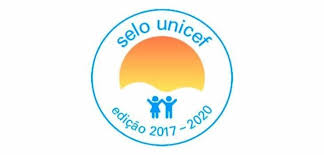 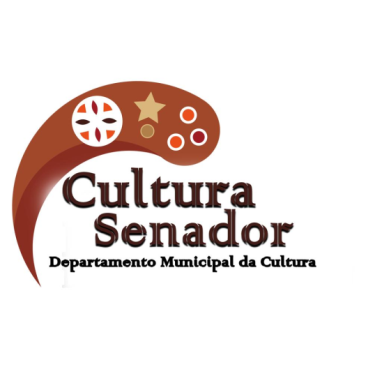 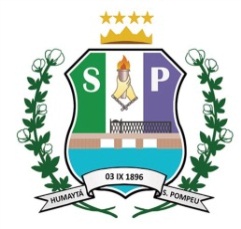 EDITAL N° 005/2023II EDITAL SENADOR POMPEU DE INCENTIVO ÀS ARTESANEXO X – DECLARAÇÃO DE RESIDÊNCIAEu, _______________________________________________________, nacionalidade ___________________________, estado civil _______________________________, inscrito (a) no CPF sob o nº ________________________________ e no RG nº ________________________________, declaro para os devidos fins que ______________________________________________________, inscrito (a) no CPF sob o nº _____________________________ e no RG nº _____________________________, possui residência e domicílio à Rua ____________________________________________, nº _____, Bairro _______________________ CEP: 63600-000 na cidade de Senador Pompeu – Ceará.

Declaro que as informações contidas nesta declaração são verdadeiras e estou ciente de que a omissão ou prestação de informações ou documentos falsos ou divergentes constitui crime de falsidade ideológica previsto em Lei.Senador Pompeu – Ceará, ____ de _____________ de 2023.Assinatura do Declarante